УРОК 27Цель - познакомить обучающихся с алгоритмом составления технологических схем, с соблюдением  последовательности технологического процесса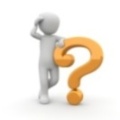 Контрольная работа20  июня суббота20  июня субботаФ.и.о. обучающегося:Учебная дисциплина: МДК.1.1 Организация приготовления, подготовки к реализации и хранения кулинарных полуфабрикатовПрофессия:43.01.09  Повар, кондитерПреподаватель:Мировова Елена ЛеоновнаТема:Тема 1.3. Организация и техническое оснащение работ по обработке рыбы и нерыбного водного сырья, приготовлению полуфабрикатов из них.Тема урока51-5253-54  Контрольная работа № 1 Организация и техническое оснащение работ по обработке рыбы и нерыбного водного сырья, приготовлению полуфабрикатов из них1.Пищевая ценность рыбы и нерыбных продуктов моря.2.Технологический процесс механической кулинарной обработки рыбы3.Правила размораживания рыбы мороженой, филе, осетровых пород.4.Виды инструктажей по ТБ?5.Сроки хранения 1.Рыба всех наименований –охлажденная-2.Филе рыбное-	3.Рыба специальной разделки-4. Фарш рыбный пищевой, формованные фаршевые изделия, в том числе с мучным компонентом	5. Ракообразные, двустворчатые моллюски живые, охлажденные	